02.02.21 		Victorian VentureL.I. – I can show my understanding of recent novel events.S.C. – I will include quotes to support my thinking.Just to think about while skimming back through Chapter 7:How many workhouse staff are we introduced to in this chapter and who are they?What impression do you get of the inside of the workhouse?What do we find out about the clothes given to the children in the workhouse?After reading the chapter, record your answers to the questions below:What is meant by the word ‘wings’ in this chapter?What impression do you get of Agatha Crowle? Find evidence to support your answer.What is a ‘dormitory’?What were the ‘small, dark dots scurrying across the unpainted brickwork’?Agatha’s laughter is described like ‘the rattle of machine-gun fire’. Why is this an effective simile?Self Assess I am happy with my work today because…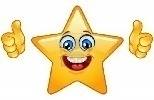  This task could be even better if…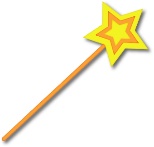       Extension? 